MATEMATIKA, torek, 17. 3. 2020Danes bomo še malo povadili dele celote. Za začetek preverite rešitve včerajšnjih nalog (čisto spodaj). Upam, da je šlo.Sedaj pa zvezek odnesite čim dlje od računalnika. Lahko tudi v drug prostor. Prepišite vanj spodnje besedilne naloge in jih sproti rešujte. Kot ste navajeni iz šole, le da naloge niso na steni učilnice, ampak na zaslonu računalnika. Pazite, da se kam ne spotaknete. 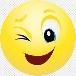 V zvezek napišite: VajaNa gradbišču je delalo 56 delavcev. Ker so delo že skoraj končali, so poslali sedmino delavcev na novo gradbišče. Koliko delavcev je odšlo? Koliko delavcev je ostalo na starem gradbišču?Do mesta je 24 km poti. Prvi potnik je prehodil šestino poti, drugi pa osmino. Kateri potnik je bliže cilju?Tonček je imel v denarnici 72 EUR. Devetino zneska je dal v hranilnik, osmino pa sestri. Koliko EUR mu je ostalo v denarnici?Na šolski proslavi je sodelovalo 48 učencev. Polovica je bila pevcev. Koliko učencev je pelo?Pri šolskem športnem društvu sodeluje 84 učencev. Polovica je smučarjev, četrtina igra košarko, šestina se ukvarja z atletiko, ostali igrajo namizni tenis. Kaj lahko izračunaš ?Rešitve včerajšnje naloge: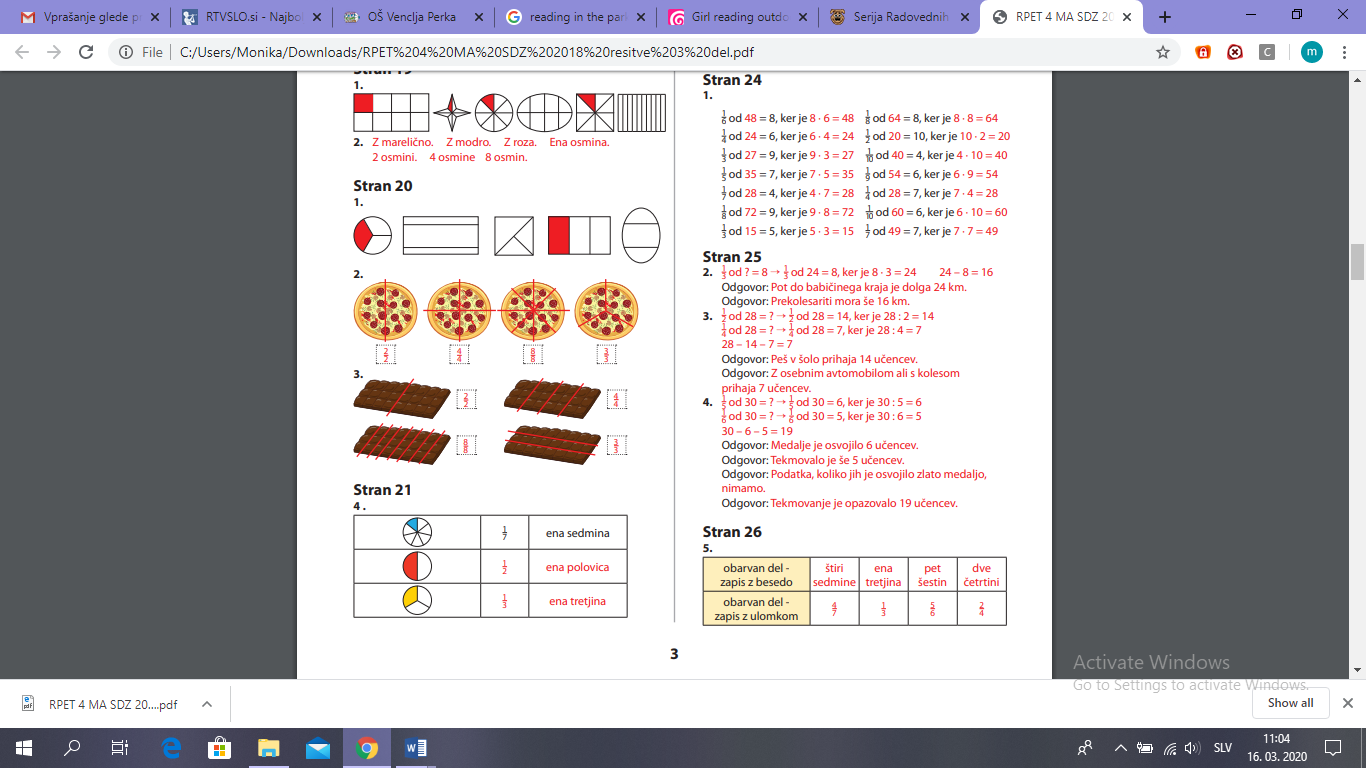 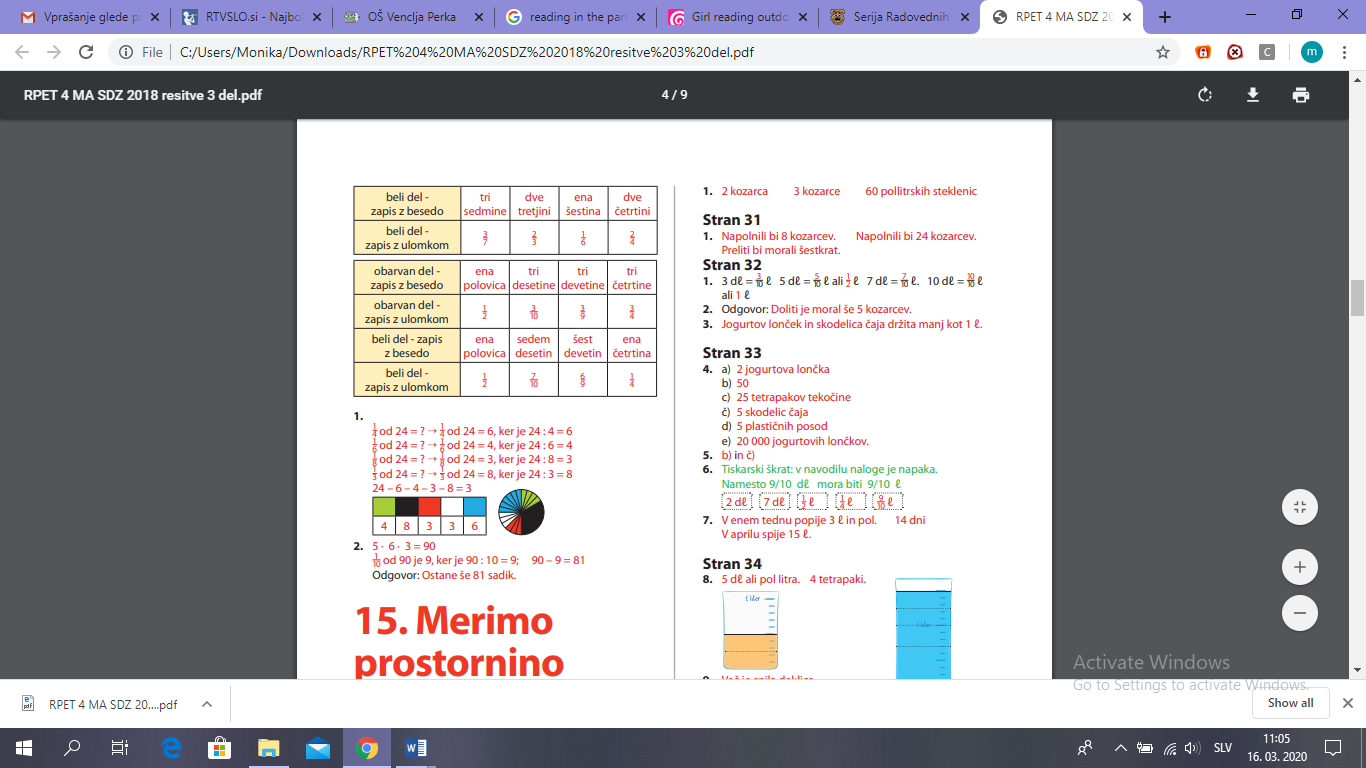 